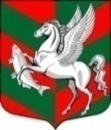 Администрация муниципального образованияСуховское сельское поселение Кировского муниципального района Ленинградской областиПОСТАНОВЛЕНИЕ	         от  19 июня  2023 года  № 86  Об утверждении порядка проведения инвентаризации земельных участков и мест захоронения на кладбищах муниципального образования Суховское сельское поселение Кировского муниципального района Ленинградской областиНа основании подпункта 22 пункта 1 статьи 14 Федерального закона от 06.10.2003	№ 131-ФЗ «Об общих принципах организации местного самоуправления в Российской Федерации», Федерального закона от 12.01.1996 № 8-ФЗ «О погребении и похоронном деле», руководствуясь Уставом муниципального образования Суховское сельское поселение Кировского муниципального района Ленинградской области, постановляет:Утвердить прилагаемый Порядок проведения инвентаризации земельных участков и мест захоронений на кладбищах муниципального образования Суховское сельское поселение Кировского муниципального района Ленинградской области.Настоящее постановление вступает в силу после его официального опубликования (обнародования)  в газете «Ладога» и сети «Интернет» на официальном сайте администрации Суховского сельского поселения в сети «Интернет» http://cуховское.рф.3.Контроль за исполнением постановления оставляю за собой.Глава администрации                                                        О.В. БарминаРазослано: дело, Кировская городская прокуратура, газета «Ладога»Утвержден постановлением администрациимуниципального образования Суховское сельское поселение Кировского муниципального района Ленинградской областиот 19.06.2023г. № 86ПОРЯДОКпроведения инвентаризации земельных участков и мест захоронений на кладбищах муниципального образования Суховское сельское поселение Кировского муниципального района Ленинградской областиОбщие положенияНастоящий Порядок проведения инвентаризации земельных участков и мест захоронений на кладбищах муниципального образования муниципального образования Суховское сельское поселение Кировского муниципального района Ленинградской области (далее - Порядок) устанавливает единые требования к проведению инвентаризации земельных участков и мест захоронений на кладбищах, находящихся на территории муниципального образования муниципального образования Суховское сельское поселение Кировского муниципального района Ленинградской области(далее - кладбища).Объектами инвентаризации являются земельные участки и места захоронений на территориях кладбищ.Инвентаризация земельных участков и мест захоронений проводится не реже одного раза в три года.Проведение инвентаризации земельных участков и мест захоронений на вновь образуемых кладбищах проводится по истечении двух лет, но не позднее трех лет с момента образования кладбища и утверждения его планировки.Основными целями инвентаризации земельных участков и мест захоронений являются:систематизация данных о местах захоронений на кладбищах; выявление неучтенных, бесхозяйных, брошенных, неухоженных захоронений, а также свободных для захоронений земельных участков;учет территории в зоне захоронения кладбищ, не занятой местами захоронений;создание электронной базы захоронений;планирование территории кладбищ; определение состояния могил и/или надмогильных сооружений (надгробий);восстановление сведений утерянных, утраченных книг регистрации захоронений (сведений о погребенном, месте погребения).Основные правила проведения инвентаризации земельных участков и мест захороненийРешение о проведении инвентаризации захоронений, порядке и сроках еепроведения,	составе	инвентаризационной	комиссии	устанавливается распоряжением главы администрации	муниципального образования Суховское сельское поселение Кировского муниципального района Ленинградской области  (Приложение № 1). Инвентаризация проводится уполномоченным учреждением, своими силами, либо путем заключения муниципального контракта (договора) на выполнение работ (оказание услуг) по проведению инвентаризации земельных участков и мест захоронений с соблюдением требований законодательства Российской Федерации.В случае проведения инвентаризации непосредственно уполномоченным учреждением создается инвентаризационная комиссия, состав которой определяется руководителем уполномоченного учреждения.При формировании инвентаризационной комиссии учитываются положения законодательства Российской Федерации о противодействии коррупции в части недопущения конфликта интересов (заинтересованности). До начала проведения инвентаризации на кладбище уполномоченное учреждение проверяет наличие книг регистрации захоронений (захоронений урн с прахом), книг регистрации надмогильных сооружений (надгробий) по соответствующему кладбищу. Отсутствие книг регистрации захоронений (захоронений урн с прахом) и книг регистрации надмогильных сооружений (надгробий) вследствие их утраты либо неведения основанием для непроведения инвентаризации мест захоронений не является. В случае если книги регистрации захоронений (захоронений урн с прахом) находятся на постоянном хранении в муниципальном архиве, уполномоченный орган вправе их истребовать на период проведения инвентаризации мест захоронений из муниципального архива с соблюдением требований законодательства об архивном деле в Российской Федерации. В ходе проведения инвентаризации мест захоронений проверяется достоверность, полнота и точность внесения данных о произведенных захоронениях в книги регистрации захоронений (захоронений урн с прахом), книги регистрации надмогильных сооружений (надгробий).Порядок проведения инвентаризации мест захороненийИнвентаризация мест захоронений производится путем изучения сведений данных книг регистрации захоронений (захоронений урн с прахом), книг регистрации надмогильных сооружений (надгробий) и обследования кладбищ, на которых проводится инвентаризация мест захоронений.По результатам изучения книг регистрации захоронений (захоронений урн с прахом), книг регистрации надмогильных сооружений (надгробий), обследования кладбищ представителем инвентаризационной комиссии либо организацией, с которой заключен муниципальный контракт (договор) на выполнение работ по проведению инвентаризации мест захоронений (далее - организация), создается инвентаризационная опись.Сведения о фактическом наличии захоронений на проверяемом кладбище записываются в инвентаризационные описи не менее чем в двух экземплярах (Приложение № 2).Инвентаризационная комиссия обеспечивает полноту и точность внесения в инвентаризационные описи данных о захоронениях, правильность и своевременность оформления материалов инвентаризации. Инвентаризационные описи можно заполнять от руки или с использованием средств компьютерной техники. В любом случае в инвентаризационных описях не должно быть помарок и подчисток.Исправление ошибок производится во всех экземплярах описей путем зачеркивания неправильных записей и проставления над зачеркнутыми правильных записей. Исправления должны быть оговорены и подписаны председателем и членами инвентаризационной комиссии.      Если инвентаризационная опись составляется на нескольких страницах, то они должны быть пронумерованы и скреплены таких образом, чтобы исключить возможность замены одной или нескольких из них.      В инвентаризационных описях не допускается оставлять незаполненные строки, на последних страницах незаполненные строки прочеркиваются.Не допускается вносить в инвентаризационные описи данные о захоронениях со слов или только по данным книг регистрации захоронений, без проверки из фактического наличия и сверки с данными регистрационного знака на захоронении (при его отсутствии - с данными на надгробном сооружении (надгробии) или ином ритуальном знаке, если таковые установлены на захоронении).       Инвентаризационные описи подписывают председатель и члены инвентаризационной комиссии.При выявлении захоронений, по которым отсутствуют или указаны неправильные данные в книгах регистрации захоронений, комиссия должна включить в опись данные, установленные в ходе проведения инвентаризации.Обследование кладбищ включает определение размера места захоронения, вида места захоронения (одиночное, родственное, семейное (родовое), воинское, почетное, захоронение в нише стены скорби), нумерацию места захоронения, определение координат границ места захоронения, фотофиксацию места захоронения и надмогильных сооружений (надгробий), расположенных в границах места захоронения.Номер захоронения на кладбище соответствует регистрационному знаку захоронения. При инвентаризации захоронений указывается (Ф.И.О. умершего, даты его рождения и смерти), содержащимися на могильном сооружении (надгробии) или ином ритуальном знаке, если таковые установлены на захоронении.В данном случае в инвентаризационной описи в графе «Номер захоронения, указанный на регистрационном знаке захоронения» ставится прочерк «-».В случае если отсутствует регистрационный знак на захоронении и запись в книгах регистрации захоронений о проведенном захоронении, но имеется какая-либо информация об умершем на могиле, позволяющая идентифицировать захоронение, то в инвентаризационной описи в графах «Номер захоронения, указанный в книге регистрации захоронений (захоронений урн с прахом)» и «Номер захоронения, указанный на регистрационном знаке захоронения» ставится прочерк «-». Иные графы инвентаризационной записи заполняются исходя из наличия имеющейся информации о захоронении.В случае если в книгах регистрации захоронений и на захоронении отсутствует какая-либо информация об умершем, позволяющая идентифицировать захоронение, то подобное захоронение признается неучтенным, о чем делается соответствующая запись в инвентаризационной описи. В графе «Примечание» пишется «неучтенное», в графах «номер захоронения, указанный в книге регистрации захоронений» и «номер захоронения, указанный на регистрационном знаке захоронения» ставится прочерк «-», иные графы инвентаризационной описи заполняются исходя из наличия имеющейся информации о захоронении.При выявлении нарушений порядка захоронения, по которым отсутствуют или указаны неправильные данные в книге регистрации захоронений, инвентаризационная комиссия должна включить в опись данные, установленные в ходе проведения инвентаризации.В случае отсутствия книг регистрации захоронений (захоронений урн с прахом) (книги утеряны, сгорели и т.п.) по кладбищу формируются новые книги регистрации захоронений (захоронений урн с прахом), в которые производится запись о захоронениях, произведенных на соответствующем кладбище.В инвентаризационной описи захоронений в графе «Примечание» делается запись «восстановление регистрации захоронения» и указывается дата восстановления регистрации согласно внесенной записи в новую книгу регистрации захоронений (захоронений урн с прахом), в графе «номер захоронения, указанный в книге регистрации захоронений (захоронений урн с прахом)» указывается порядковый номер согласно записи в новой книге регистрации захоронений (захоронений урн с прахом).Порядок проведения инвентаризации земельных участковПри обследовании земельных участков, расположенных в зоне захоронения кладбищ, не занятой местами захоронений, устанавливаются их размеры и координаты, а также производится их нумерация и фотофиксация.Сведения о таких участках вносятся в единую инвентаризационную опись.Порядок оформления результатов инвентаризациимест захороненийПо результатам проведенной инвентаризации составляется ведомость результатов (Приложение № 3), выявленных в ходе инвентаризации, которая подписывается председателем и членами инвентаризационной комиссии.Результаты проведения инвентаризации захоронений на кладбище отражаются в акте (Приложение № 4).По данным проведения инвентаризации мест захоронений уполномоченным органом проводятся мероприятия по установлению лиц, ответственных за захоронения, содержащиеся в ненадлежащем состоянии.Во время проведения инвентаризации может быть выявлено, что:на	могиле	имеется	надмогильное	сооружение	(надгробие), лицо,ответственное за захоронение, неизвестно;на	могиле	имеется	надмогильное	сооружение	(надгробие), лицо,ответственное за захоронение, известно, но им не выполняются обязанности по уходу за могилой (надмогильным сооружением);на могиле отсутствуют какие-либо надмогильные сооружения (памятники, цоколи, ограды, трафареты с указанием данных по захоронению, кресты и т.д.) либо на надмогильных сооружениях нет сведений о захороненном лице, могила не благоустроена.При выявлении данных случаев уполномоченным органом осуществляются следующие действия:данная могила и (или) надмогильное сооружение (надгробие) фиксируются в книге учета могил и (или) надмогильных сооружений (надгробий), содержание которых не осуществляется (Приложение № 5);принимаются меры по установлению лица, ответственного за захоронение;осуществляется опубликование в информационно-телекоммуникационной сети «Интернет» на официальном сайте администрации муниципального  образования Суховское сельское поселение Кировского муниципального района Ленинградской области информации о бесхозных местах захоронений с целью выявления лиц, ответственных за захоронение (в случае, если ответственное лицо неизвестно или отсутствует информация о нем).В случае если бесхозяйная, а также брошенная, неухоженная могила и (или) надмогильное сооружение (надгробие) являются объектом культурного наследия и представляют собой историко-культурную ценность, уполномоченный орган информирует администрацию о необходимости принятия мер по обеспечению их сохранности в соответствии с законодательством об объектах культурного наследия (памятниках истории и культуры).Использование полученной информацииПолученные в результате проведения работ по инвентаризации земельных участков и мест захоронений информация и материалы обрабатываются и систематизируются уполномоченным учреждением, которое не позднее трех месяцев с момента приемки результатов работ подготавливает аналитическую информацию, содержащую сведения:соответствие или несоответствие данных о зарегистрированных местах захоронений, надгробных сооружениях и их видах фактической ситуации с указанием соответствующих фактов.информация о неблагоустроенных (брошенных) захоронениях.предложения по планированию территории кладбища.предложения по созданию на территории кладбища зон захоронений определенных видов.предложения по закрытию и созданию новых кладбищ.другая информация и предложения.Аналитическая информация, указанная в пункте 6.1 настоящего Порядка, хранится в уполномоченном учреждении, а также направляется главе администрации муниципального образования Суховское сельское поселение Кировского муниципального района Ленинградской области для сведения.Приложение № 1 к Порядку проведения инвентаризации земельных участков и мест захоронений на кладбищах муниципального образования Суховское  сельское поселение Кировского муниципального района Ленинградской областиРАСПОРЯЖЕНИЕот	№О проведении инвентаризации земельных участков и мест захоронений на кладбище муниципального образования Суховское сельское поселение Кировского муниципального района Ленинградской области, расположенном_______________________________________В соответствии с порядком инвентаризации земельных участков и мест захоронений на кладбищах муниципального образований (наименование муниципального образования), утвержденным постановлением администрации муниципального образования (наименованиемуниципального образования) от______________	№	,Создать инвентаризационную комиссию для проведения инвентаризации земельных участков и захоронений, произведенных на территории кладбища, расположенного по адресу:____________	, в следующем составе:Председатель	Члены комиссии(должность, фамилия, имя,  отчество)(должность, фамилия, имя, отчество)Инвентаризации подлежат земельные участки и места захоронения на кладбище.Установить сроки проведения инвентаризации:Контроль за исполнением настоящего распоряжения возложить на	.Распоряжение вступает в силу с момента подписания.Глава администрации                                   ________________Приложение № 2 к Порядку проведения инвентаризации земельных участков и мест захоронений на кладбищах муниципального образования Суховское сельское поселение Кировского муниципального района Ленинградской областиИнвентаризационная опись захоронений, произведенных в период
проведения инвентаризации на кладбищеИтого по описи: количество захоронений, зарегистрированных в книге регистрации захоронений (захоронений урн с прахом)
________________________________________(прописью)количество захоронений, не зарегистрированных в книге регистрации захоронений (захоронений урн с прахом) 
_______________________________________(прописью)Председатель комиссии: 
____________________________________________________(должность, подпись, расшифровка подписи)Члены комиссии: 
___________________________________________________________(должность, подпись, расшифровка подписи)
___________________________________________________________(должность, подпись, расшифровка подписи)Приложение № 3 к Порядку проведения инвентаризации земельных участков и мест захоронений на кладбищах муниципального образования СУховское сельское поселение Кировского муниципального района Ленинградской областиВедомостьрезультатов, выявленных инвентаризациейПредседатель комиссии:______________________________________________________________________________________________(должность, подпись, расшифровка подписи)Члены комиссии:(должность, подпись, расшифровка подписи)(должность, подпись, расшифровка подписи)(должность, подпись, расшифровка подписи)(должность, подпись, расшифровка подписи)Приложение № 4 к Порядку проведения инвентаризации земельных участков и мест захоронений на кладбищах муниципального образования Суховское сельское поселение Кировского муниципального района Ленинградской областиПредседатель комиссии:(должность, подпись, расшифровка подписи)Члены комиссии:(должность, подпись, расшифровка подписи)(должность, подпись, расшифровка подписи)(должность, подпись, расшифровка подписи)(должность, подпись, расшифровка подписи)Акто результатах проведения инвентаризации захоронений на кладбище(название кладбища, место его расположения)В ходе проведения инвентаризации захоронений на кладбище комиссией в составе________________________________________________________________________________________________________________________________________________________________________________________________________________________________________________________________________________________________________________выявлено:____________________________________________________________________________________________________________________________________________________________________________________________________________________________________________________________________________________________________________________________________________________________________________________________Приложение № 5к Порядку проведения инвентаризации земельных участков и мест захоронений на кладбищах муниципального образования (наименование муниципального образования)КНИГАУЧЕТА МОГИЛ И (ИЛИ) НАДМОГИЛЬНЫХ СООРУЖЕНИЙ(НАДГРОБИЙ), СОДЕРЖАНИЕ КОТОРЫХ НЕ ОСУЩЕСТВЛЯЕТСЯ____________________________________________________(наименование кладбища)N
п/пЗахоронения (указываются Ф.И.О. умершего, дата его смерти, краткое описание захоронения, позволяющее его идентифицировать)Наличие надгробного
сооружения (надгробия) либо иного ритуального знака на захоронении
(его краткое описание
с указанием материала, из которого изготовлено надгробное сооружение
(надгробие) или иной
ритуальный знак)Номер
захоронения,
указанный в книге регистрации
захоронений (захоронений
урн с прахом)Номер захоронения,
указанный на регистрационном знаке захороненияНомер земельного участка, расположенного в зоне захоронения кладбища, не занятого местами захороненияРазмер земельного участка, расположенного в зоне захоронения кладбища, не занятого местами захороненияПримечаниеNп/пВидызахороненийРезультат, выявленный инвентаризациейРезультат, выявленный инвентаризациейNп/пВидызахороненийколичество захоронений, учтенных в книге регистрации захоронений(захоронений урн с прахом)количество захоронений, не учтенных в книге регистрации захоронений(захоронений урн с прахом)1234Nп/пИнвентарный номер местазахороненияИнвентарный номер могилыДанные захороненного: Ф.И.О., дата рождения, дата смерти (если имеются сведения)№ сектора, рядаРегистрационный номер захоронения (если имеются сведения)Вид захоронения (одиночное, родственное, семейное, почетное,воинское, братское (общее))Размер места захоронения, мxмНаличие и состояние надмогильных сооружений (памятники, цоколи, ограды, трафареты, кресты и т.п.)Дата установки трафаретаСведения о лице, ответственном за захоронение, либо ином лице, ухаживающем за захоронением1234567891011